Swathika1, Geetha2Bharathiar University,India.Email ID: swathi19cs@gmail.com,geethakab@gmail.comAbstract In current years, voice based application are used broadly in varied applications for speaker recognition. By and by, there is a wide work in the investigation of parodying and against mocking for Automatic Speaker Verification (ASV) framework. The current advancement within the ASV system ends up interest to secure these voice biometric systems for existent world applications. This paper provides the literature of spoofing detection, novel acoustic feature representations, deep learning, end-to-end systems, etc. moreover, it conjointly summaries previous studies of spoofing attacks with stress on SS, VC, and replay alongside recent efforts to develop countermeasures for spoof speech detection and speech sound disorder tasks.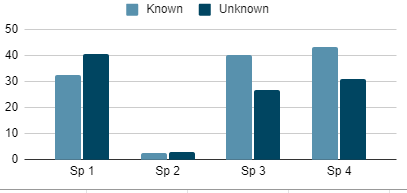 Fig.1. Comparative on Various Speakers.Table 1.Advantages of spoofing systemSystem is very compact.System is very comfortable to the person and useful for cybercrime department.Handicapped person can use the system with voice independently. To avoid the speech deep fakes.References[1] Melin.P, Kacprzyk, Pedrycz.W., “In Soft Computing for Recognition Based on Biometrics”,  Springer Berlin/Heidelberg, Germany, 2010. https://link.springer.com/book/10.1007%2F978-3-642-33021-6[2] Arkadiusz Tomczyk ,Piotr Szczepaniak . S.,“Ear Detection Using Convolutional Neural Network on Graphs with Filter Rotation”, Sensors 2019.https://www.researchgate.net/publication/338047786_Ear_Detection_Using_Convolutional_Neural_Network_on_Graphs_with_Filter_Rotation[3]Zhizheng Wua, Nicholas Evansb, Tomi Kinnunenc, Junichi Yamagishid,e, Federico Alegreb , Haizhou Lia, “Spoofing and countermeasures for speaker verification: A survey,” Speech Communication, 2015.http://www.drwuz.com/papers/specom_survey_2014.pdf[4] Zhizheng Wua, Nicholas Evansb, Tomi Kinnunenc, Junichi Yamagishid,e, Hanilçi.C, Sahidullah.M, and Sizov.A, “ASVspoof 2015: The first automatic speaker verification spoofing and countermeasures challenge”, INTERSPEECH, Dresden, Germany, 2015.https://www.asvspoof.org/is2015_asvspoof.pdf[5] Lantian Li, Yixiang Chen, Dong Wang, Thomas Fang Zheng, “Replay attack anti-spoofing measures for ASV systems”,2017.. https://arxiv.org/abs/1706.02101[6] Tomi Kinnunen, Héctor Delgado, Nicholas Evans, Kong-Aik Lee, Ville Vestman, Andreas Nautsch, Massimiliano Todisco, Xin Wang, Md Sahidullah, Junichi Yamagishi, “Tandem Assessment of Spoofing Countermeasures and Automatic Speaker Verification: Fundamentals”2020.https://ieeexplore.ieee.org/abstract/document/9143410[7] Patil .H.A, Parhi .K.K, “Variable length Teager energy based mel cepstral features for identification of twins,”International Conference on Pattern Recognition and Machine Intelligence. Berlin Heidelberg, Germany: Springer, 2009.https://experts.umn.edu/en/publications/variable-length-teager-energy-based-mel-cepstral-features-for-ide[8] Niklas Kuhl, Marc Goutier, Lucas Baier, Clemens Wolff, Dominik Martin,”Human vs. supervised machine learning: Who learns patterns faster?”, arXiv- 2020.https://arxiv.org/abs/2012.03661[9] Muckenhirn. H, Magimai-Doss.M, and  Marcel .S, “Presentation attack detection using long-term spectral statistics for trustwor,2016.https://ieeexplore.ieee.org/abstract/document/7736933[10] Pengfei Liu, Xipeng Qiu, Xuanjing Huang,“Recurrent Neural Network for Text Classification with Multi-Task Learning”,2016.https://www.ijcai.org/Proceedings/16/Papers/408.pdfSpeakersKnown                UnknownSp132.55                  40.33Sp22.66                   3.11Sp340.29                   26.77